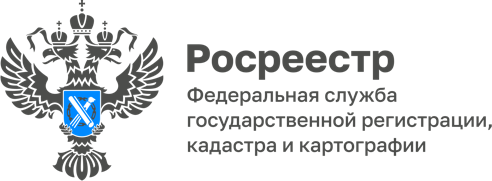 12.01.2024Управление Росреестра по Республике Адыгея информирует о проведении горячих телефонных линий в январе 2024 годаУправление Росреестра по Республике Адыгея информирует о проведении горячих телефонных линий.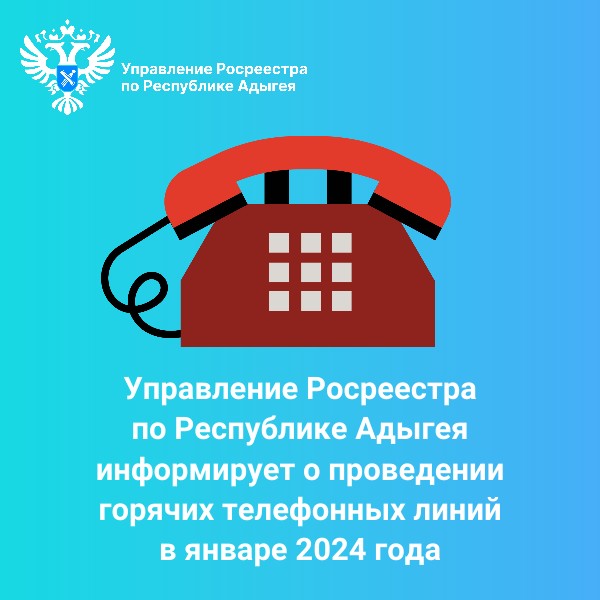 С 9.00 до 12.00 можно задать вопросы нашим специалистам:•	17 января – отдел по контролю (надзору) в сфере саморегулируемых организаций, правового обеспечения, телефоны: (8772) 56-02-52, (8772) 56-02-51;•	17 января – Межмуниципальный отдел по г. Адыгейску и Теучежскому району, телефон: (87772) 9-12-01;•	24 января – отдел ведения ЕГРН, повышения качества данных ЕГРН, телефоны: (8772) 52-14-24, (8772) 57-18-87;•	24 января –  Тахтамукайский отдел, телефоны: (87771) 4-13-89, (87771) 4-13-96.------------------------------------Контакты для СМИ: (8772)56-02-4801_upr@rosreestr.ruwww.rosreestr.gov.ru385000, Майкоп, ул. Краснооктябрьская, д. 44